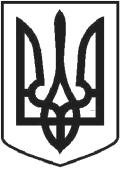 УКРАЇНАЧОРТКІВСЬКА МІСЬКА РАДАСОРОК ШОСТА СЕСІЯ СЬОМОГО СКЛИКАННЯРІШЕННЯвід 07 листопада2018року№ 1236м. ЧортківПро внесення змін в рішення міської ради від 05 січня 2016 року № 71 “Про затвердження Програми розвитку футболу в м. Чорткові на період 2016-2021 років”метою визначення і реалізації основних заходів, спрямованих на залучення населення міста до занять футболом, розвитку масового та аматорського футболу та популяризації здорового способу життя серед різних верств населення, насамперед молоді, відповідно до пункту 22 частини першої статті 26 Закону України “Про місцеве самоврядування в Україні”, міська радаВИРІШИЛА:1.Внести зміни в пункті 1.1 розділу 6 “Напрямки діяльності та заходи програми розвитку футболу в м. Чорткові на 2016-2021 роки” Програми розвитку футболу в місті Чорткові на період 2016-2021 роки, а саме у графі «Орієнтовні обсяги фінансування участі команди міста Чорткова в Чемпіонаті та Кубку області з футболу і Чемпіонаті та Кубку України з футболу серед аматорських команд у 2018-2021 рр.» – число 450 тис. замінити на 750 тис. грн.2.Централізованій бухгалтерії управління освіти, молоді та спорту Чортківської міської ради забезпечити фінансування програми в межах коштів передбачених міським бюджетом.3.Копію рішення направити в управління освіти, молоді та спорту Чортківської міської ради.Контроль за виконанням рішення покласти на постійну комісію міської ради з гуманітарних питань та соціального захисту громадян міської ради.Міський голова	Володимир ШМАТЬКОВ.В. ГаврисьоР.М. ТимофійЛ.М. ПоліщукА.С. Ніяскіна-КоробійЯ.П. Дзиндра